9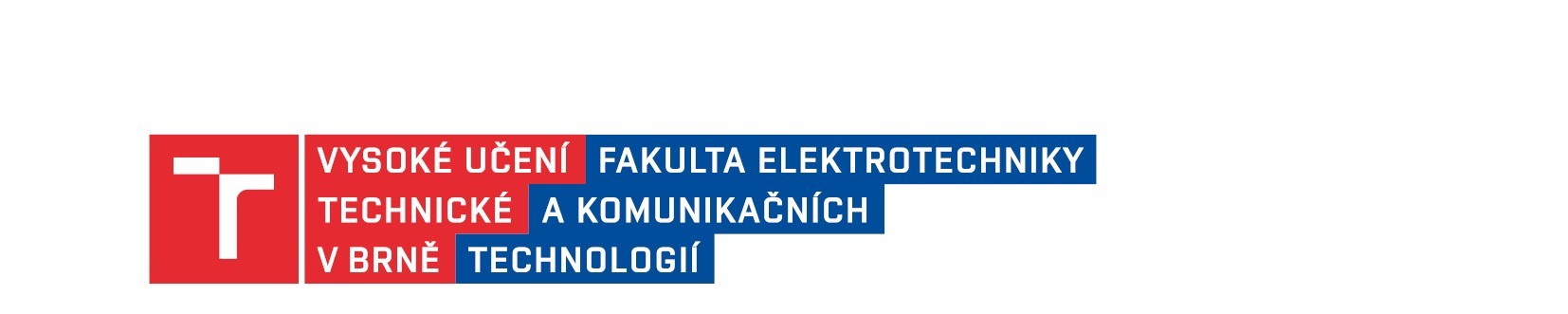 Podmínky získáníOSVĚDČENÍ O PEDAGOGICKÉ ZPŮSOBILOSTIk výuce odborných předmětů na středních školách v rámci denního studia na Fakultě elektrotechniky a komunikačních technologií VUT v Brněplatné pro akademický rok 2022/23 Kabinet doplňujícího pedagogického studia (dále jen kabinet DPS) Ústavu jazyků FEKT VUT v Brně umožňuje posluchačům prezenčního studia získat za zvýhodněných podmínek osvědčení o způsobilosti vyučovat na středních školách. 	Studium se skládá ze 2 částí: 	1. část obsahuje předměty Inženýrská pedagogika, Pedagogická psychologie, Kultura projevu a tvorba textů a Laboratorní didaktika. Ve formě prezenčního studia je posluchačům FEKT na VUT v Brně výuka předmětů 1.části poskytována bezplatně a posluchači se do těchto předmětů mohou zapsat v rámci informačního systému.Splnění 1.části je podmíněno úspěšným absolvováním uvedených 4 předmětů za podmínek vypsaných níže:2. část zahrnuje Pedagogickou praxi, dále pak absolvování předmětů Etika pro učitele, Základy sociologie a Práce s projekty, vypracování a obhajobu písemné práce a složení ústních závěrečných zkoušek. 2. část je již hrazena posluchačem podle příslušného ceníku, její nabídka není součástí bakalářského studijního programu a informačního systému FEKT a zájemci se registrují přímo v kabinetě DPS po předložení dokladu o zaplacení  Platbu za 2. část studia je nutné uhradit jednorázově formou bezhotovostního bankovního převodu na účet VUT – čú: 000000-0111044161/0300, VS: 18701001, KS: 0308, nebo formou složenky, kterou je možno vyzvednout na sekretariátu UJAZ (Technická 10,  3. patro, č.dv. 3.17 – pí. Purová). Rozpis předmětů a dalších podmínek absolvování 2. části: Ceník zpoplatněných položek 2. části DPS:Veškeré další dotazy Vám budou zodpovězeny v kabinetu DPS (Technická 10, 616 00 Brno, FEKT UJAZ, 3. patro, č.dv. 3.17), během úředních hodin (od pondělí do pátku mezi 900 – 1400 hod, na tel. čísle 541146324 nebo na e-mailových adresách jilek@vut.cz  nebo   purova@vut.czIng. Martin JÍLEKvedoucí doplňujícího pedagogického studia FEKT VUT v Brněnázev předmětu:kredity:hodnocení:typ:hod./semestrInženýrská pedagogika a didaktika 5zkouškapřednáška52Pedagogická psychologie 5zkouškapřednáška52Kultura projevu a tvorba textů5zkouškapřednáška/cvičení39/13Laboratorní didaktika0zápočetpřednáška13hodinytyphodn.termín výukyPedagogická praxe 5x náslech + 5x výstup v hodině na vybrané SŠodborná praxe doložená vypracovanými dokumenty (formuláře k dispozici v sekci eVýuka na stránkách UJAZ)zápočetindividuálněEtika pro učitele15přednáškazápočet23.1., 6.2. a 20.2. 202313.00-17.00 hod    T8/322Základy sociologie10přednáškazápočet20.3.20239.00-17.00 hod      T8/322Práce s projekty20přednáškazápočet3.4., 17.4., 15.5. a 29.5.20239.00-12.00 hod      T8/322Písemná prácev rozsahu 30 – 40 stran na pedagogické nebo psychologické tématermín odevzdání:       30. září 2023Závěrečné zkouškyz předmětů Inženýrská pedagogika a didaktika a Pedagogická psychologielistopad 2023název položkyčástka v Kč (pro jednotlivce)Pedagogická praxe (10 h/semestr)100,00Přednášky z předmětu „Etika pro učitele“ (15 h/semestr)350,00Přednášky z předmětu „Základy sociologie“ (10 h/semestr)250,00Přednášky z předmětu „Práce s projekty“ (20 h/semestr)450,00Vypracování recenzního posudku k písemné závěrečné práci400,00Ústní závěrečná zkouška včetně obhajoby písemné závěrečné práce400,00Celkem  Kč1.950,00